Приложение 1к постановлению	администрации городаот _____________№ ________«Приложение 5к постановлению	администрации городаот 12.10.2020 № 809»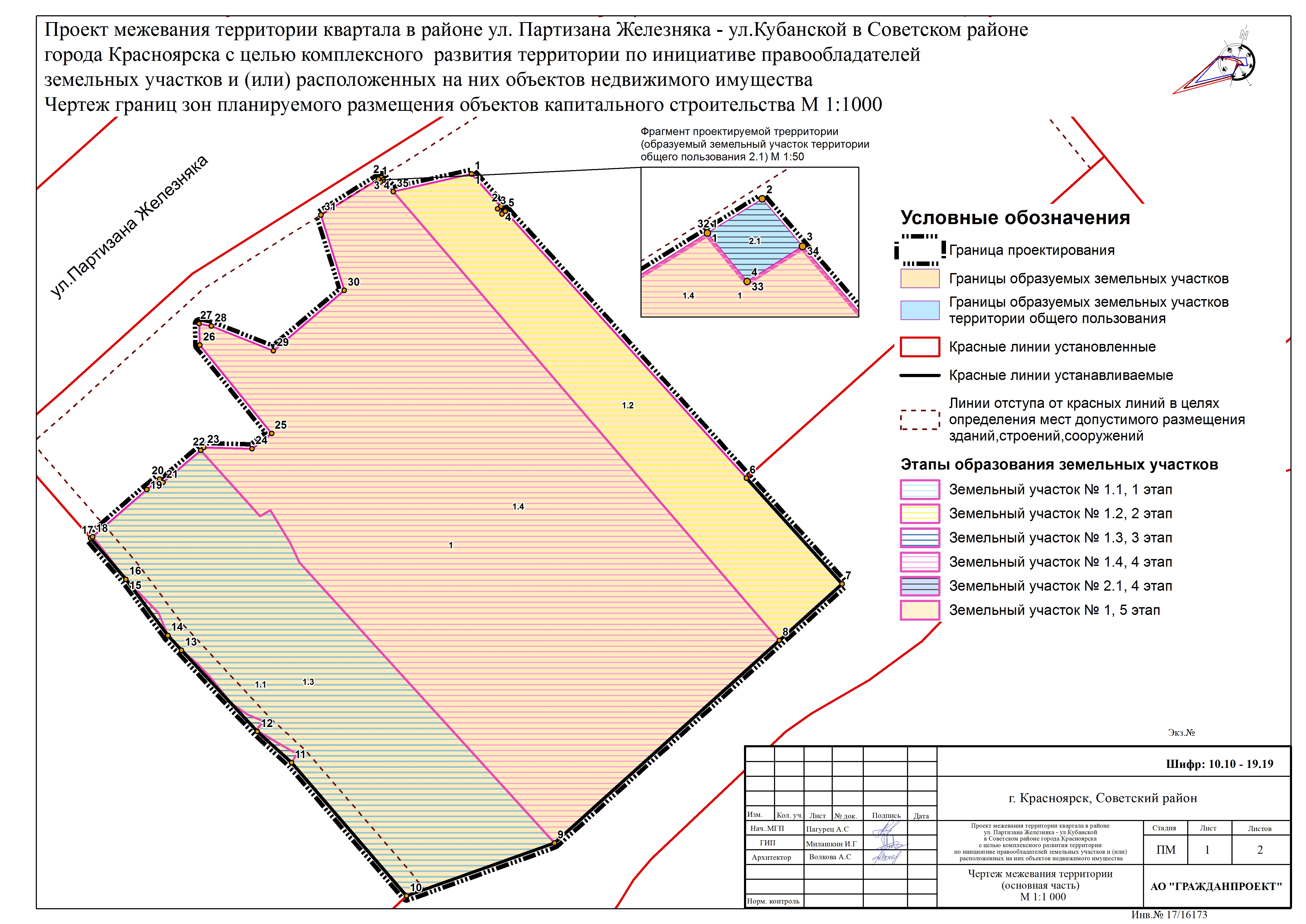 